 استمارة تعريف بعضو هيئة تدريسية قسم التشريح -2022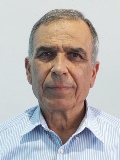 الكلية: الطب البشري الاسم: مصطفى منلا المرتبة العلمية: استاذ الاختصاص: نسج اسم الجامعة : جامعة غلود بيرنارد عنوان الجامعة: فرنسا الصفة العلمية أو الإدارية: استاذ الاهتمامات العلمية والبحثية: لا يوجد حالياًالاهتمامات العلمية والبحثية: لا يوجد حالياًالمناصب العلمية والإدارية: لايوجد المناصب العلمية والإدارية: لايوجد 